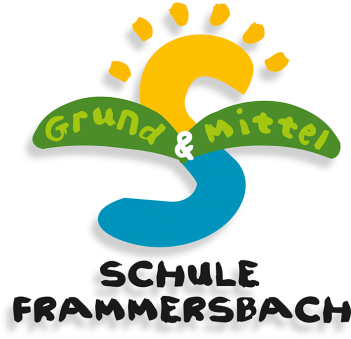 
Schulstraße 7
97833 Frammersbach 
09355 339  Fax:09355 4578
info@schule-frammersbach.de 
www.vsframmersbach.deLiebe Eltern,am Mittwoch, den 28.06.2017 findet ab 8.40 Uhr auf dem Sportplatz in Urspringen derKreisentscheid im Fußball Jungen Grundschule statt.Es handelt sich um ein Turnier des Arbeitskreises „Sport in Schule und Verein“ im Rahmen der Grundschulwettbewerbe. Es ist ein Klassenwettbewerb. Leider konnte in diesem Jahr zwischen den 4.Klassen kein schulinternes Turnier ausgetragen werden. Die Schule hat deshalb entschieden, dass die Klasse 4a an diesem Wettbewerb die Frammersbacher Grundschule vertreten darf.Ihr Kind ist eingeladen, an diesem Tag mit der Klasse mitzufahren.Die Aufstellung der Mannschaft wurde im Sportunterricht schon vorbesprochen.Treffpunkt: 8.00 Uhr, Bushaltestelle an der Schule und Verteilung der Schülerinnen und Schüler auf die AutosRückkehr gegen 14.00 Uhr Begleitung: Frau HörnesWeitere Hinweise: Bitte schicken Sie Ihr Kind schon in Sportkleidung und mit Trainingsanzug in die Schule, da Umkleidemöglichkeiten dort nur begrenzt sind.Der Elternbeirat der Grundschule Urspringen verkauft auch Essen und Getränke.Das Schul-T-Shirt zum einheitlichen Auftritt wäre schön. Zum Spielen haben wir Fußballtrikots. Bitte denken Sie daran, für schlechtes Wetter auch Sachen zum Wechseln mitzugeben. Gegebenenfalls auch den Sonnenschutz nicht vergessen. Außerdem brauchen wir noch Fahrer, die die Kinder begleiten und anfeuern. Vielen Dank für Ihre Hilfe.Mit freundlichen Grüßen,gez. Christoph Rüttiger----------------------------------------------------------------------------------------------------------Mein Kind _________________________darf am Mittwoch am Fußballturnier□  teilnehmen.□  nicht teilnehmen (es besteht an diesem Tag dann Schulpflicht in der Parallelklasse).□  Wir können fahren und _____ insgesamt Kinder mitnehmen.
(Hinweis: Da es sich um eine schulische Veranstaltung handelt, ist diese Fahrt auch bezüglich der Insassen über die Kommunale Unfallversicherung versichert)_ _ _ _ _ _ _ _ _ _ _ _ _ _ _ _ _ _ _ _Unterschrift Erziehungsberechtigter